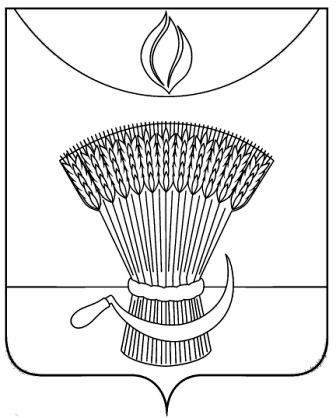 АДМИНИСТРАЦИЯ ГАВРИЛОВСКОГО РАЙОНАОТДЕЛ ОБРАЗОВАНИЯП Р И К А ЗОб итогах школьного этапа всероссийской олимпиады школьников по математике среди обучающихся общеобразовательных учреждений Гавриловского района в 2019-2020 учебном годуВ соответствии с Порядком проведения всероссийской олимпиады школьников, утвержденным приказом Министерства образования и науки Российской Федерации от 18.11.2013 №1252«Об утверждении Порядка проведения всероссийской олимпиады школьников», приказом отдела образования администрации района от 16.09.2019 №174 «О подготовке и проведении школьного этапа всероссийской олимпиады школьников на территории  района в 2019-2020 учебном году», ПРИКАЗЫВАЮ:1.Утвердить результаты школьного этапа всероссийской олимпиады школьников по математике в 2019-2020 учебном году (приложение№1). 2.Утвердить рейтинг победителей школьного этапа всероссийской олимпиады школьников по математике в 2019-2020 учебном году (приложение №2). 3.Утвердить рейтинг призеров школьного этапа всероссийской олимпиады школьников по математике в 2019-2020 учебном году (приложение№3)4.Контроль за исполнением настоящего приказа оставляю за собой.Начальник отдела образования                                              Н.Н. Кузенковаадминистрации районаПриложение №1УТВЕРЖДЕНЫприказом отдела образованияадминистрации районаот  01.10.2019         №Результатышкольного этапа всероссийской олимпиады школьников по математике в 2019-2020 учебном годуПриложение №2УТВЕРЖДЕНЫприказом отдела образованияадминистрации района                                                                                       от   01.10.2019         №Рейтинг  победителейшкольного этапа всероссийской олимпиады школьниковпо матемитке в 2019-2020 учебном годуПриложение №3УТВЕРЖДЕНЫприказом отдела образованияадминистрации районаот   01.10.2019         №Рейтинг  призеровшкольного этапа всероссийской олимпиады школьниковпо математике  в 2019-2020 учебном году01.10.2019с.  Гавриловка 2-я№180№ п/пФИО участника (полностью)Класс ФИО учителя (полностью)Кол-во балловТип результата1.Чуповский  2- Гавриловской сошЧуповский  2- Гавриловской сошЧуповский  2- Гавриловской сошЧуповский  2- Гавриловской сошЧуповский  2- Гавриловской сош1Прялкина Алена Сергеевна4Сычева Галина Владимировна3Участник2Прялкина Полина Сергеевна4Сычева Галина Владимировна3Участник3Симонова Селена Романовна4Сычева Галина Владимировна0Участник4Игнатова Александра Анатольевна5 Фокина Елена Александровна10Участник5Фахрутдинова Шахзода Озодовна5Фокина Елена Александровна5Участник 6Антонова Анастасия Владимировна6Фокина Елена Александровна5участник7Прилипухова Евангелина Антоновна6Фокина Елена Александровна9участник8Фахрутдинов Дамир7Фокина Елена Александровна5участник9Шубин Роман Игоревич7Фокина Елена Александровна15Победитель2.1-Пересыпкинский  2- Гавриловской сош1-Пересыпкинский  2- Гавриловской сош1-Пересыпкинский  2- Гавриловской сош1-Пересыпкинский  2- Гавриловской сош1-Пересыпкинский  2- Гавриловской сош8Логинова Дарья Алексеевна4Сайганова Галина Анатольевна18Победитель9Логинова Екатерина Алексеевна4Сайганова Галина Анатольевна18Победитель10Речнов Артём Юрьевич4Сайганова Галина Анатольевна18Победитель11Шулепова Екатерина Андреевна4Сайганова Галина Анатольевна18Победитель12Летягин Кирилл Александрович4Сайганова Галина Анатольевна14Победитель13Сидельников Иван Алексеевич4Сайганова Галина Анатольевна14Победитель14Егян Сирануш Аркадяевна4Сайганова Галина Анатольевна12Победитель15Вознюк Надежда Михайловна4Сайганова Галина Анатольевна11Победитель16Козаку Евгений Эльсевэрович4Сайганова Галина Анатольевна11Победитель17Тарадеева Ирина Алексеевна4Сайганова Галина Анатольевна11Победитель18Исаакян Аршак Спартакович4Сайганова Галина Анатольевна8Участник19Скопинцев Дмитрий Владимирович4Сайганова Галина Анатольевна8Участник20Карякина Анна Алексеевна4Сайганова Галина Анатольевна7Участник21Курносов Кирилл Александрович4Сайганова Галина Анатольевна7Участник22Саъдуллоев Тимур Сухробович4Сайганова Галина Анатольевна6Участник23 Юдина Ирина Юрьевна 5 Сидельникова Антонина Владимировна 14 победитель24  Козырева Марина Сергеевна 5 Сидельникова Антонина Владимировна 8 участник25  Курносов Павел Юрьевич 5 Сидельникова Антонина Владимировна 2 участник26Палатов Евгений Михайлович6БанниковаПолина Викторовна28победитель27Лосев Максим Владимирович6БанниковаПолина Викторовна24победитель28Носаев Денис Валерьевич6БанниковаПолина Викторовна17победитель29ЛетягинНикита Александрович6БанниковаПолина Викторовна13призер30МуруговКирилл Александрович6БанниковаПолина Викторовна13призер31Пустовалов Артем Сергеевич7Пышкина Оксана Владимировна23победитель32Шитиков Даниил Игоревич7Пышкина Оксана Владимировна21победитель33Речнова Елизавета Михайловна7Пышкина Оксана Владимировна4участник34Семерников Роман Сергеевич7Пышкина Оксана Владимировна4участник35Мусаелян Ева Арменовна10Носаева Наталия Сергеевна10Участник 36Косенкова Елизавета Алексеевна10Носаева Наталия Сергеевна9Участник 37 Юрьевна11Носаева Наталия Сергеевна12Участник 38Пустовалов АлексейСергеевич11Носаева Наталия Сергеевна7Участник39Скотникова Вера Павловна11Носаева Наталия Сергеевна7Участник3.МБОУ 2-Гавриловская сошМБОУ 2-Гавриловская сошМБОУ 2-Гавриловская сошМБОУ 2-Гавриловская сошМБОУ 2-Гавриловская сош40Павлов Сергей Валентинович5 Зуграв Татьяна Ивановна15победитель41Иванова Софья Владимировна5 Зуграв Татьяна Ивановна13призер42Конькова Дарья Николаевна5 Зуграв Татьяна Ивановна12призер43Курганов Сергей Александрович5 Зуграв Татьяна Ивановна11призер44Олейниченко Федор Сергеевич5 Зуграв Татьяна Ивановна10участник45Михайлова Алина Сергеевна5 Зуграв Татьяна Ивановна8участник46Крючков Глеб Андреевич5 Зуграв Татьяна Ивановна8участник47Карякина Дарья Сергеевна5 Зуграв Татьяна Ивановна6участник48Висков Артем Олегович5 Зуграв Татьяна Ивановна5участник49Нефедова Ольга Олеговна5 Зуграв Татьяна Ивановна5участник50Катрджян Меружан Рустамович5 Зуграв Татьяна Ивановна2участник51Хдрян Павлик Мартинович5 Зуграв Татьяна Ивановна2участник52Конькова Виктория Александровна6Прялкина Галина Васильевна9участник53Прялкина Елизавета Александровна6Прялкина Галина Васильевна9участник54Моторина Екатерина Вадимовна6Прялкина Галина Васильевна9участник55Кузьмин Владислав Юрьевич6Прялкина Галина Васильевна8участник56Болдырев Данила Александрович6Прялкина Галина Васильевна7участник57Овчинников Артем Александрович6Прялкина Галина Васильевна7участник58Аржникова Татьяна Николаевна6Прялкина Галина Васильевна7участник59Моторина Анастасия Вадимовна6Прялкина Галина Васильевна6участник60Соколов Артем Викторович6Прялкина Галина Васильевна6участник61Елисеенков Максим Васильевич6Прялкина Галина Васильевна6участник62Нехорошев Кирилл Александрович6Прялкина Галина Васильевна6участник63Медведева Ульяна Алексеевна6Прялкина Галина Васильевна6участник64Григорян Арам Эдуардович6Прялкина Галина Васильевна5участник65Григорян Эдгар Эдуардович6Прялкина Галина Васильевна5участник66Калинина Виктория Михайловна6Прялкина Галина Васильевна5участник67Копылов Артем Игоревич 6Прялкина Галина Васильевна5участник68Разгильдяева Варвара Александровна6Прялкина Галина Васильевна5участник69Косенков Алексей Александрович6Прялкина Галина Васильевна5участник70Рогожина Виктория Алексеевна6Прялкина Галина Васильевна5участник71Незнанов Денис Валерьевич6Прялкина Галина Васильевна4участник72Костина Евгения Валерьевна6Прялкина Галина Васильевна4участник73Моисеев Артем Вячеславович6Прялкина Галина Васильевна4участник74Переплетов Максим Алексеевич6Прялкина Галина Васильевна4участник75Топилина Карина Алексеевна6Прялкина Галина Васильевна4участник76Карякина Дарья Сергеевна6Прялкина Галина Васильевна4участник77Аббасова Ксения Александровна6Прялкина Галина Васильевна4участник78Марусина Алена Николаевна6Прялкина Галина Васильевна4участник79Зимин Артем Олегович6Прялкина Галина Васильевна4участник80Трифонова Алена Сергеевна6Прялкина Галина Васильевна4участник81Судоргина Милана Дмитриевна6Прялкина Галина Васильевна4участник82Сапожников Никита Андреевич6Прялкина Галина Васильевна4участник83Загуменников Кирилл Денисович6Прялкина Галина Васильевна4участник84Маркович Владислав Андреевич6Прялкина Галина Васильевна3участник85Следина Мария Ильинична6Прялкина Галина Васильевна3участник86Григорян Лена Эдуардовна7Зуграв Татьяна Ивановна12победитель87Мероян София Артуровна7Зуграв Татьяна Ивановна11призер88Кузнецова Анна Владимировна7Зуграв Татьяна Ивановна10участник89Зуева Нина Алексеевна7Зуграв Татьяна Ивановна8участник90Тельников Максим Сергеевич7Зуграв Татьяна Ивановна2участник91Вискова Анна Валерьевна7Зуграв Татьяна Ивановна2участник92Аржников Александр Сергеевич8Прялкина Галина Васильевна10победитель93Плужников Даниил Витальевич8Прялкина Галина Васильевна10победитель94Баронина Александра Александровна8Прялкина Галина Васильевна10победитель95Новикова Надежда Васильевна8Прялкина Галина Васильевна6участник96Костина Ангелина Вадимовна8Прялкина Галина Васильевна6участник97Катрджян Лусине Рустамовна8Прялкина Галина Васильевна6участник98Баимбетова Дарья Владиславовна9Зуграв Татьяна Ивановна7участник99Лачкова Елена Александровна9Зуграв Татьяна Ивановна4участник100Медведева Софья Алексеевна9Зуграв Татьяна Ивановна3участник101Шулепова Анастасия Павловна9Зуграв Татьяна Ивановна3участник102Елатомцева Ангелина Игоревна9Зуграв Татьяна Ивановна2участник103Потамошнева Екатерина Алексеевна9Зуграв Татьяна Ивановна2участник104Житнева Ангелина Михайловна10Прялкина Галина Васильевна10победитель105Першина Анна Алексеевна10Прялкина Галина Васильевна10победитель106Баудер Олег Анатольевич10Прялкина Галина Васильевна10победитель107Лачков Вадим Васильевич10Прялкина Галина Васильевна10победитель108Кузнецов Александр Сергеевич10Прялкина Галина Васильевна10победитель109Коньков Георгий Николаевич10Прялкина Галина Васильевна5участник110Серповской Павел Вадимович10Прялкина Галина Васильевна5участник111Вачева Алена Александровна10Прялкина Галина Васильевна5участник112Баклыкова Мария Александровна11Прялкина Галина Васильевна15победитель113Нефедова Анна Олеговна11Прялкина Галина Васильевна13призер114Овчинникова Екатерина Михайловна11Прялкина Галина Васильевна10участник115Павлов Константин Сергеевич11Прялкина Галина Васильевна10участник116Маслов Андрей Алексеевич11Прялкина Галина Васильевна10участник117Лачков Данила Сергеевич11Прялкина Галина Васильевна10участник118Косенков Евгений Александрович11Прялкина Галина Васильевна5участник4.1-Гавриловский филиал МБОУ 2-Гавриловской СОШ1-Гавриловский филиал МБОУ 2-Гавриловской СОШ1-Гавриловский филиал МБОУ 2-Гавриловской СОШ1-Гавриловский филиал МБОУ 2-Гавриловской СОШ1-Гавриловский филиал МБОУ 2-Гавриловской СОШ119Карлова Маргарита Сергеевна4Щербакова Наталия Александровна9Призер120Прочан Вероника Владимировна4Щербакова Наталия Александровна7участник121Карлова Вера Сергеевна4Щербакова Наталия Александровна3участник122Садчикова Дарья Романовна4Щербакова Наталия Александровна2участник123Куштапина Ксения Михайловна4Щербакова Наталия Александровна1участник124Зацепина Елена Вячеславовна 5Серповская Ольга Владимировна21победитель125Назарова Ангелина Анатольевна5Серповская Ольга Владимировна7участник126Серповская Мария Николаевна6Серповская Ольга Владимировна14призер127Кувшинов Александр Александрович6Серповская Ольга Владимировна8участник128Бунина Виктория Михайловна7Серповская Ольга Владимировна8участник129Кузнецов Максим Сергеевич7Серповская Ольга Владимировна7участник130Епихина Валентина Александровна		9Серповская Ольга Владимировна12участник5.2- Пересыпкинский филиал МБОУ 2- Гавриловская СОШ2- Пересыпкинский филиал МБОУ 2- Гавриловская СОШ2- Пересыпкинский филиал МБОУ 2- Гавриловская СОШ2- Пересыпкинский филиал МБОУ 2- Гавриловская СОШ2- Пересыпкинский филиал МБОУ 2- Гавриловская СОШ131Белов Алексей Викторович4Косырихина Ольга Алексеевна2Участник132Куликова Татьяна Сергеевна4Косырихина Ольга Алексеевна4Участник133Липунцова Тамара Геннадьевна4Косырихина Ольга Алексеевна0Участник134Палий Полина Владимировна4Косырихина Ольга Алексеевна8Участник135Попова Марина Николаевна4Косырихина Ольга Алексеевна2Участник136Соколов Роман Александрович4Косырихина Ольга Алексеевна4Участник137Моргун Юлия Дмитриевна4Косырихина Ольга Алексеевна2Участник138Садомова Елизавета Сергеевна5Судоргина Нина Алексеевна9Участник139Пышкина Анастасия Александровна8Судоргина Нина Алексеевна11Призёр140Рогожина Евгения Алексеевна8Судоргина Нина Алексеевна7Участник141Шуточкин Александр Васильевич8Судоргина Нина Алексеевна7Участник142Баранов Матвей Витальевич6Алексеева Нина Сергеевна14Участник143Бердников Сергей Владимирович6Алексеева Нина Сергеевна19Призер144Неронов Владислав Александрович6Алексеева Нина Сергеевна19Призер145Садомова Анна Сергеевна6Алексеева Нина Сергеевна12Участник146Черяпин Павел Валерьевич6Алексеева Нина Сергеевна9Участник147Парфунова Юлия Владимировна6Алексеева Нина Сергеевна26Победитель148Иванова Ангелина Алексеевна7Алексеева Нина Сергеевна8Участник149Баранова Дарья Александровна7Алексеева Нина Сергеевна8Участник150Парфунов Антон Владимирович7Алексеева Нина Сергеевна16Призер151Егизбаев Данила Александрович7Алексеева Нина Сергеевна8Участник152Сметана Мария Николаевна7Алексеева Нина Сергеевна8Участник153Белова Александра Викторовна9Алексеева Нина Сергеевна1Участник154Клёмин Денис Алексеевич9Алексеева Нина Сергеевна1Участник155Романов Кирилл Вячеславович9Алексеева Нина Сергеевна7Участник6.Осино- Гайский филиал МБОУ 2- Гавриловской сошОсино- Гайский филиал МБОУ 2- Гавриловской сошОсино- Гайский филиал МБОУ 2- Гавриловской сошОсино- Гайский филиал МБОУ 2- Гавриловской сош156Косимовский Денис Алексеевич4Романова Людмила Валентиновна8Участие 157Пугачев Игорь дмитриевич4Романова Людмила Валентиновна6Участие 158Роменский Максим Максимович4Романова Людмила Валентиновна10Победитель 159Андреев Павел Николаевич  5Дерябина Надежда Ивановна 3Участник 160Гришина  Яна Сергеевна 5Дерябина Надежда Ивановна 5Участник161Кирсанова Анастасия Александровна 5Дерябина Надежда Ивановна 14Призёр 162Байнова Александра Константиновна6Епихина Наталья Викторовна17победитель163Волынкина Таисия Николаевна6Епихина Наталья Викторовна17победитель164Ганюшкина Ульяна Сергеевна6Епихина Наталья Викторовна12участник165Дронова Дарья Леонидовна6Епихина Наталья Викторовна12участник166Егорова Екатерина Андреевна6Епихина Наталья Викторовна15призер167Казьмин Андрей Сергеевич6Епихина Наталья Викторовна4участник168Байнова Виктория Константиновна7Епихина Наталья Викторовна20призер169Варнавская Кристина Николаевна7Епихина Наталья Викторовна10участник170Кожаринов Матвей Владимирович7Епихина Наталья Викторовна26победитель171Мешкова Александра Романовна7Епихина Наталья Викторовна7участник172Королева Анастасия Витальевна 8Дерябина Надежда Ивановна 11Участник 173Сысоева Елизавета Романовна 8Дерябина Надежда Ивановна 11Участник174Демидова Елизавета Ивановна 9Дерябина Надежда Ивановна 16Победитель  175Зайцев Сергей Витальевич 9Дерябина Надежда Ивановна 10Участник 176Мерзеликина Татьяна Сергеевна 9Дерябина Надежда Ивановна 13Призёр177Романов Никита Александрович 9Дерябина Надежда Ивановна 14Призёр 178Объедкова Алина Сергеевна  10Дерябина Надежда Ивановна 12Участник   179Жабкина Виктория Александровна	11Дерябина Надежда Ивановна8Участник   7.Булгаковский филиал МБОУ 2 Гавриловской СОШБулгаковский филиал МБОУ 2 Гавриловской СОШБулгаковский филиал МБОУ 2 Гавриловской СОШБулгаковский филиал МБОУ 2 Гавриловской СОШБулгаковский филиал МБОУ 2 Гавриловской СОШ180Иванова Александра Игоревна6Королева Ольга Ивановна20Призер181Следина Валерия Александровна6Королева Ольга Ивановна20Призер182Пашков Илья Дмитриевич6Королева Ольга Ивановна20Призер 183Дронов Сергей Николаевич7Королев Александр Прокофьевич8Участник 184Плужников Алексей Петрович7Королев Александр Прокофьевич10Участник 185Тараканова Дарья Александровна8Королева Ольга Ивановна3Участник 186Шохина Елена Алексеевна9Королева Ольга Ивановна14Участник 187Кожевникова Диана Олеговна4Павлова Нина Александровна10Победитель188Скобеев Глеб Иванович4Павлова Нина Александровна18Победитель 8.Козьмодемьяновский филиал МБОУ 2 Гавриловской СОШКозьмодемьяновский филиал МБОУ 2 Гавриловской СОШКозьмодемьяновский филиал МБОУ 2 Гавриловской СОШКозьмодемьяновский филиал МБОУ 2 Гавриловской СОШКозьмодемьяновский филиал МБОУ 2 Гавриловской СОШ189Коростелев Максим Сергеевич5Лачкова Елена Алексеевна7Участник190Судоргина Наталья Васильевна5Лачкова Елена Алексеевна7Участник191Крюков Даниил Алексеевич6Лачкова Елена Алексеевна7Участник192Косов Сергей Владимирович7Лачкова Елена Алексеевна7Участник193Кирюшина Елизавета Сергеевна5Лачкова Елена Алексеевна0Участник194Пустовалова Альбина Александровна5Лачкова Елена Алексеевна0Участник № п/пФИО участника (полностью)Класс ФИО учителя (полностью)Кол-во балловТип результатаОО1Шубин Роман Игоревич7Фокина Елена Александровна15ПобедительЧуповский филиал 2Логинова Дарья Алексеевна4Сайганова Галина Анатольевна18Победитель1-Пересыпкинский филиал3Логинова Екатерина Алексеевна4Сайганова Галина Анатольевна18Победитель1-Пересыпкинский филиал4Речнов Артём Юрьевич4Сайганова Галина Анатольевна18Победитель1-Пересыпкинский филиал5Шулепова Екатерина Андреевна4Сайганова Галина Анатольевна18Победитель1-Пересыпкинский филиал6Летягин Кирилл Александрович4Сайганова Галина Анатольевна14Победитель1-Пересыпкинский филиал7Сидельников Иван Алексеевич4Сайганова Галина Анатольевна14Победитель1-Пересыпкинский филиал8Егян Сирануш Аркадяевна4Сайганова Галина Анатольевна12Победитель1-Пересыпкинский филиал9Вознюк Надежда Михайловна4Сайганова Галина Анатольевна11Победитель1-Пересыпкинский филиал10Козаку Евгений Эльсевэрович4Сайганова Галина Анатольевна11Победитель1-Пересыпкинский филиал11Тарадеева Ирина Алексеевна4Сайганова Галина Анатольевна11Победитель1-Пересыпкинский филиал12 Юдина Ирина Юрьевна5 Сидельникова Антонина Владимировна 14 победитель1-Пересыпкинский филиал13Палатов Евгений Михайлович6БанниковаПолина Викторовна28победитель1-Пересыпкинский филиал14Лосев Максим Владимирович6БанниковаПолина Викторовна24победитель1-Пересыпкинский филиал15Носаев Денис Валерьевич6БанниковаПолина Викторовна17победитель1-Пересыпкинский филиал16Пустовалов Артем Сергеевич7Пышкина Оксана Владимировна23победитель1-Пересыпкинский филиал17Шитиков Даниил Игоревич7Пышкина Оксана Владимировна21победитель1-Пересыпкинский филиалПавлов Сергей Валентинович5 Зуграв Татьяна Ивановна15победительМБОУ 2-Гавриловская сошГригорян Лена Эдуардовна7Зуграв Татьяна Ивановна12победительМБОУ 2-Гавриловская сошАржников Александр Сергеевич8Прялкина Галина Васильевна10победительМБОУ 2-Гавриловская сошПлужников Даниил Витальевич8Прялкина Галина Васильевна10победительМБОУ 2-Гавриловская сошБаронина Александра Александровна8Прялкина Галина Васильевна10победительМБОУ 2-Гавриловская сошЖитнева Ангелина Михайловна10Прялкина Галина Васильевна10победительМБОУ 2-Гавриловская сошПершина Анна Алексеевна10Прялкина Галина Васильевна10победительМБОУ 2-Гавриловская сошБаудер Олег Анатольевич10Прялкина Галина Васильевна10победительМБОУ 2-Гавриловская сошЛачков Вадим Васильевич10Прялкина Галина Васильевна10победительМБОУ 2-Гавриловская сошКузнецов Александр Сергеевич10Прялкина Галина Васильевна10победительМБОУ 2-Гавриловская сошБаклыкова Мария Александровна11Прялкина Галина Васильевна15победительМБОУ 2-Гавриловская сошПарфунова Юлия Владимировна6Алексеева Нина Сергеевна26Победитель2- Пересыпкинский филиалРоменский Максим Максимович4Романова Людмила Валентиновна10Победитель Осино- Гайский филиалБайнова Александра Константиновна6Епихина Наталья Викторовна17победительОсино- Гайский филиалВолынкина Таисия Николаевна6Епихина Наталья Викторовна17победительОсино- Гайский филиалКожаринов Матвей Владимирович7Епихина Наталья Викторовна26победительОсино- Гайский филиалДемидова Елизавета Ивановна 9Дерябина Надежда Ивановна 16Победитель  Осино- Гайский филиалКожевникова Диана Олеговна4Павлова Нина Александровна10ПобедительБулгаковский филиалСкобеев Глеб Иванович4Павлова Нина Александровна18Победитель Булгаковский филиал№ п/пФИО участника (полностью)Класс ФИО учителя (полностью)Кол-во балловТип результатаОО1ЛетягинНикита Александрович6БанниковаПолина Викторовна13призер1-Пересыпкинский филиал2МуруговКирилл Александрович6БанниковаПолина Викторовна13призер1-Пересыпкинский филиал3Иванова Софья Владимировна5 Зуграв Татьяна Ивановна13призерМБОУ 2-Гавриловская сош4Конькова Дарья Николаевна5 Зуграв Татьяна Ивановна12призерМБОУ 2-Гавриловская сош5Курганов Сергей Александрович5 Зуграв Татьяна Ивановна11призерМБОУ 2-Гавриловская сош6Мероян София Артуровна7Зуграв Татьяна Ивановна11призерМБОУ 2-Гавриловская сош7Нефедова Анна Олеговна11Прялкина Галина Васильевна13призерМБОУ 2-Гавриловская сош8Пышкина Анастасия Александровна8Судоргина Нина Алексеевна11призер2- Пересыпкинский филиал9Бердников Сергей Владимирович6Алексеева Нина Сергеевна19призер2- Пересыпкинский филиал10Неронов Владислав Александрович6Алексеева Нина Сергеевна19призер2- Пересыпкинский филиалПарфунов Антон Владимирович7Алексеева Нина Сергеевна16Призер2- Пересыпкинский филиалКирсанова Анастасия Александровна 5Дерябина Надежда Ивановна 14Призёр Осино- Гайский филиалЕгорова Екатерина Андреевна6Епихина Наталья Викторовна15призерОсино- Гайский филиалБайнова Виктория Константиновна7Епихина Наталья Викторовна20призерОсино- Гайский филиалМерзеликина Татьяна Сергеевна 9Дерябина Надежда Ивановна 13ПризёрОсино- Гайский филиалРоманов Никита Александрович 9Дерябина Надежда Ивановна 14Призёр Осино- Гайский филиалИванова Александра Игоревна6Королева Ольга Ивановна20ПризерБулгаковский филиалСледина Валерия Александровна6Королева Ольга Ивановна20ПризерБулгаковский филиалПашков Илья Дмитриевич6Королева Ольга Ивановна20Призер Булгаковский филиал